Dodavatel:TRINITY ART s.r.o. Řepčínská 239/101 77900 Olomouc26874474MUZEUM UMĚNÍ OLOMOUCstátní příspěvkováorganizaceDenisova 47, 771 11 Olomoucxxxwww.muo.cz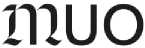 číslo objednávky	NIPEZ	ID	v Olomouci0040/2/2023	22900000-9	MUOLX001UCCB	22.02.2023Zhotovení faksimilí do nové stálé expozice "Zde se nacházíte I Svatováclavské návrší v proměnách staletí"Předpokládaná hodnota: 72 000,00 KčDěkujiMgr. Ondřej Zatloukalředitel Muzea umění OlomoucNa fakturu prosím uveďte číslo objednávkyRegistr smluvDatum: 23.2.2023 10:05:19xxPODPIS SPRÁVCE ROZPOČTU: potvrzuji, že jsem prověřil(a) připravovanou operaci ustan.§ 13 vyhlášky 416/2004 Sb.INDIVIDUÁLNÍ PŘÍSLIB KČ bez DPH:s DPH: 72 000,00 Kčxxdatum a podpisObjednávka nad 50.000 bez DPH SCHVALUJÍCÍREGISTR SMLUVxxDotaceVÝSTAVAZde se nacházíte I Svatováclavské návrší v proměnách staletíSchvalujícíDatum: 22.2.2023 14:33:26xxEkonom	.-j—jlDatum: 22.2.2023 15:23:50xxPříkazce operaceDatum: 23.2.2023 08:15:12xxSprávce rozpočtuDatum: 23.2.2023 10:03:04xxxx